SAN DIEGO RIVERSIDE CHARTER SCHOOL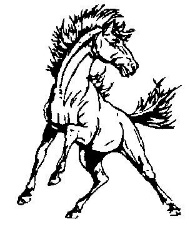 PO Box 99/504 Mission Road       Jemez Pueblo, New Mexico 87024             Phone: 575.834.7419Minutes of the ZOOM ONLINESPECIAL MEETING OF THE GOVERNING COUNCILThursday, August 19th, 2021 6:00 PM Online ZOOM MeetingI.  	Call Meeting to OrderThe meeting was called to order by Ms. Creel at 6:03 PM.  II.	Roll Call and Quorum VerificationMembers Present:					      	Members Not Present:  Susan Bacca							Bobbie ShendoMargie Creel 							Dr. Justina MontoyaMinutes: John RodarteGuests:  						      	 John Rodarte, Principal									Valerie Shaw, Vice Principal					Council members present were provided copies of all meeting documents prior to the meeting.III.	Opening ActivitiesA.	Approval of August 19, 2021 Agenda (Discussion/Action)Ms. Creel called for a motion to approve the Agenda.  Dr. Montoya made a motion to approve the Agenda seconded by Ms. Bacca.   No further discussion transpired.  The motion carried unanimously. B.	Approval of Title I Parent/Family Involvement Policy and School-Parent/Family Compact (Discussion/Action)Mr. Rodarte reviewed the Parent/Family Involvement Policy as prepared by school lawyers.  The Policy references a Compact, a rough draft of which is included for review by the Governing Council.  Only the Policy required Action by the Governing Council.  Ms. Creel asked for a motion to approve the Policy.  Ms. Bacca made a motion to approve the minutes.  The motion was seconded by Dr. Montoya.  No further discussion transpired.  The motion carried unanimously.  IV.	Public CommentPublic comments were submitted by guests and captured in on ZOOM Chat.V.	AnnouncementsThe next meeting is scheduled for Thursday, August 12th, 2021.VI.	Consideration for Approval to Adjourn to Closed Session Pursuant to the Open Meetings Act NMSA 1978 (§ 10-15-1 (H)(2) (Limited Personnel Matters – Employee Appeal)A motion to move into Closed Session to discuss limited personnel matters was made by Dr. Montya and seconded by Ms. Bacca.  Motion passed unanimously.  Closed Session began at 6:11 PM.IX.	Reconvene to Open MeetingA motion to move out of Closed Session was made by Ms. Bacca and seconded by Dr. Montoya.  Motion passed unanimously.  Closed Session ended at 6:21 PM.X.	Statement of ClosureGoverning Council asserts that only limited personnel matters were discussed during closed session in compliance with NMSA 1978 (§ 10-15-1 (H)(2) (Limited Personnel Matters).XI.	Meeting AdjournmentMs. Creel called for a motion to adjourn the meeting.  Ms. Bacca moved to adjourn the meeting.  The motion was seconded Dr. Montoya.  No further discussion transpired.  The meeting ended at 6:25 PM.  